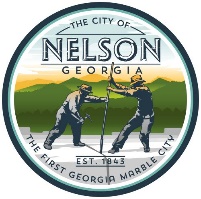 City of NelsonCouncil Meeting MinutesMay 3, 2021 @ 7:00pmNelson City HallCall to OrderMayor Sylvia Green called the meeting to order.	AttendanceThe following persons were present: Mayor Sylvia Green, Mayor Pro-Tem James Queen, Councilman David Hamby, Councilman Nathan Hamby, Councilwoman Martha Tipton, Councilwoman Susan Johnston, Finance Manager Miranda McDowell, Attorney Jeff Rusbridge and Clerk Kelsey Riehl.InvocationMayor Sylvia Green led the invocation.Pledge of AllegianceMr. James Queen led the Pledge of Allegiance.Agenda ApprovalMrs. Susan Johnston made a motion to approve the Agenda, seconded by Mr. James Queen, All in favor, Vote unanimous…       5.  Public Appearance	Steven Johnston- Made a request to the Council & Mayor that a piece of property 	owned by the City be utilized as a City garden, to include a budget line item of $1-2,000 	for supplies and maintenance. It was discussed and will be looked into to see if there 	may be a viable location.       6. Public Hearing – Zoning Ordinance revisions	none7.  Approval of MinutesApril 12, 2021 – Mrs. Susan Johnston made a motion to approve the minutes, seconded by Mr. Nathan Hamby, All in favor, Vote unanimous…8.  Department Reports	a. Police Report - Lt. Darrin Downey, Cherokee County Sheriff’s Dept., stated that April 	was a slow month and there were only 2 calls for service.	b. Mayor’s Report – Mayor Green reported that the road repairs should start in the next 	4-6 weeks according to Cherokee County’s schedule. She also reported that the hopper 	from the Maintenance department was donated to Pickens County. It was previously 	used to spread gravel on the roads before inclement weather but the gravel would be 	brushed into the grass that could then be hit by the mowers. It had not been used since 	approx. 2016 and was taking up a large amount of space. Pickens County roads and 	streets sent someone down to inspect it and decided that it would be of use to their 	department.	c. Finance Report – Miranda McDowell reported the current bank balances and stated 	that the proposed FY 2022 budged would be presented at the June 7 meeting.	d. Fire Report – Mrs. Kelsey Riehl reported that the Cherokee County Fire Chief, Tim 	Prather, sent the quarterly fire report for the City of Nelson. There was a total of 25 	incidents: this included 1 non-dwelling fire, 9 EMS incidents, 15 other calls for service.      9.  Unfinished Business	a. Discuss and Vote – Opening of Sealed Bids – 80 Blue Ridge Ave.  – Mayor Green stated 	there were 4 sealed bids:		North Georgia Roll Off Services LLC			$13,800.00		ICG- Intelligent Contracting Group Inc.		$11,800.00		Southern Environmental Services, Inc.		$18,700.00		Southern Demolition LLC				$13,800.00	The Council and Mayor discussed the bids. Mrs. Martha Tipton made a motion to 	approve the bid from ICG for $11,800.00, seconded by Mr. James Queen, All in favor, 	Vote unanimous…	b.  Discuss and Vote – IGA with Cherokee County for the Pickens St. Park Project – Mr. 	David Hamby made a motion to table the IGA, seconded by Mr. Nathan Hamby, Vote 	was taken: 	3 in favor – Mr. David Hamby, Mr. Nathan Hamby, Mrs. Martha Tipton	2 opposed – Mrs. Susan Johnston, Mr. James Queen	Motion stands and the item is tabled until the next Council Meeting.	c.  Discuss and Vote – Construction drawing estimates – Pickens St. Park	Mr. David Hamby made a motion to table the item until the pricing / bids are in on the 	Kennesaw Ave. drainage project, seconded by Mr. Nathan Hamby, Vote was taken:	3 in favor – Mr. David Hamby, Mr. Nathan Hamby, Mrs. Martha Tipton	2 opposed – Mrs. Susan Johnston, Mr. James Queen	Motion stands and the item is tabled.	d.  Discuss and Vote – Zoning Ordinance Revisions – 2nd reading – Mr. David Hamby 	made a motion to approve the Zoning Ordinance Revisions, seconded by Mr. James 	Queen, All in favor, Vote unanimous…     10. New Business	a.  FY2020 Audit Report – Welch, Walker & Associates – The auditor was unable to 	attend so the Council requested to table the item and ask the Auditor to reschedule for 	the June meeting if they are available. (This was incorrectly listed as FY 2019 on the 	agenda)	b.  Discuss and Vote – Appointment of Levy officer for Property Taxes – Mrs. Kelsey Riehl 	stated that the company the City recently hired, Delinquent Tax Services, needs to 	know who the Levy Officer for the City of Nelson will be. They cannot proceed until they 	have this information.  The Council & Mayor discussed, Mrs. Riehl stated it would 	probably be better to have the Levy Officer set as the Clerk instead of assigning it to a 	specific person so that it will just follow the position and not have to be voted on again. 	Mr. James Queen made a motion to approve the Clerk as the Levy Officer, seconded by 	Mrs. Martha Tipton, All in favor, Vote unanimous…	c.  Discuss and Vote – Use County Exemptions for Property Taxes – Mrs. Kelsey Riehl 	reported that the Auditor stated that we need to have it on record if we follow State or 	County exemptions, since Cherokee currently collects the taxes on that side of the City, 	they have already been applying the County exemptions to the City tax bills. There is 	nothing officially on record stating what the City goes by. It is better for the resident’s if 	we go by County exemptions and they can be applied based on the County that the 	resident lives in, either Pickens or Cherokee. The Council, Mayor and Attorney Jeff 	Rusbridge discussed. Mr. James Queen made a motion for the City to use County 	exemptions for Property tax bills, seconded by Mr. David Hamby, All in favor, Vote 	unanimous…	d.  Discuss Retaining Wall Deterioration – Mrs. Kelsey Riehl stated that the retaining wall 	located near the Community building at the basketball court is rapidly deteriorating. The 	Maint. Supervisor, Mr. Ricky Faucett reported the condition earlier in the week and is 	taking measures to stabilize the area until the Council decides how to proceed. Mr. 	David Hamby stated that he went by to look at it and it is failing much quicker than it 	should be. The Council requested that Cherokee County be contacted to see if they have 	temporary fencing or barricades that the City could use and to see if they could also 	recommend an Engineer to look at the wall.      11.  Adjourn	Mr. James Queen made a motion to adjourn the meeting, seconded by Mr. David 	Hamby, All in favor, Vote unanimous…	Mayor Sylvia Green adjourned the meeting.Minutes submitted by Kelsey RiehlMinutes approved by ________________________